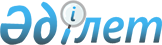 "2016-2018 жылдарға арналған қалалық бюджет туралы" Қызылорда қалалық мәслихатының 2015 жылғы 24 желтоқсандағы № 51/2 шешіміне өзгерістер енгізу туралы
					
			Мерзімі біткен
			
			
		
					Қызылорда қалалық мәслихатының 2016 жылғы 07 маусымдағы № 15-3/1 шешімі. Қызылорда облысының Әділет департаментінде 2016 жылғы 10 маусымда № 5533 болып тіркелді. Қолданылу мерзімінің аяқталуына байланысты тоқтатылды      "Қазақстан Республикасының Бюджет кодексі" Қазақстан Республикасының 2008 жылғы 4 желтоқсандағы Кодексіне, "Қазақстан Республикасындағы жергілікті мемлекеттік басқару және өзін-өзі басқару туралы" Қазақстан Республикасының 2001 жылғы 23 қаңтардағы Заңына сәйкес Қызылорда қалалық мәслихаты ШЕШІМ ҚАБЫЛДАДЫ:

      1. "2016-2018 жылдарға арналған қалалық бюджет туралы" Қызылорда қалалық мәслихатының 2015 жылғы 24 желтоқсандағы № 51/2 шешіміне (нормативтік құқықтық актілерді мемлекеттік тіркеу тізілімінде № 5288 тіркелген, 2016 жылдың 6 қаңтарында № 01-02 (1219-1220) "Ақмешіт ақшамы", 2016 жылдың 6-12 қаңтарында № 53 (1308) "Кызылорда-таймс" газеттерінде жарияланған) мынадай өзгерістер енгізілсін:

      аталған шешімнің 1-тармағының 1) тармақшасы жаңа редакцияда жазылсын:

      "1) кірістер – 38 992 995,8 мың теңге, оның ішінде:

      салықтық түсімдер – 15 886 638 мың теңге; 

      салықтық емес түсімдер – 232 186 мың теңге; 

      негізгі капиталды сатудан түсетін түсімдер – 112 322 мың теңге;

      трансферттер түсімі- 22 761 849,8 мың теңге;"

      аталған шешімнің 1-тармағының 2) тармақшасы жаңа редакцияда жазылсын:

      "2) шығындар – 38 447 156,3 мың теңге;"

      аталған шешімнің 1-тармағының 5) тармақшасы жаңа редакцияда жазылсын:

      "5) бюджет тапшылығы (профициті) – 529 001,5 мың теңге;"

      аталған шешімнің 1-тармағының 6) тармақшасы жаңа редакцияда жазылсын:

      "6) бюджет тапшылығын қаржыландыру (профицитті пайдалану) – -529 001,5 мың теңге;

      қарыздар түсімі – 25 452 мың теңге;

      қарыздарды өтеу – 1 077 850 мың теңге;

      бюджет қаражаттарының пайдаланылатын қалдықтары - 523 396,5 мың теңге;

      бюджет қаражатының қалдықтары - 523 396,5 мың теңге;"

      аталған шешімнің 3-тармағы жаңа редакцияда жазылсын:

      "3. Жергілікті атқарушы органының резерві 92 042 мың теңге сомасында бекітілсін.";

      аталған шешімнің 1, 4 қосымшалары осы шешімнің 1, 2 қосымшаларына сәйкес жаңа редакцияда жазылсын.

      2. Осы шешім алғашқы ресми жарияланған күнінен бастап қолданысқа енгізіледі және 2016 жылғы 1 қаңтардан бастап пайда болған қатынастарға таралады.

 2016 жылға арналған қалалық бюджет Кенттер, ауылдық округтердің бюджеттік бағдарламалары бойынша 2016 жылға арналған шығындар көлемі      Аббревиатуралардың таратылып жазылуы:

      БСК - бюджеттік сыныптаманың коды

      а/о - ауылдық округ


					© 2012. Қазақстан Республикасы Әділет министрлігінің «Қазақстан Республикасының Заңнама және құқықтық ақпарат институты» ШЖҚ РМК
				
      Қызылорда қалалық

      мәслихатының хатшысы,

      Қызылорда қалалық мәслихатының

      кезектен тыс IІІ сессиясының төрайымы

      Р. БОХАНОВА
Қалалық мәслихатының
2016 жылғы 7 маусымдағы
№ 15-3/1 шешіміне 1 қосымша Қалалық мәслихатының
2015 жылғы 24 желтоқсандағы
№ 51/2 шешіміне 1 қосымша Санаты

Санаты

Санаты

Санаты

Санаты

Санаты

Сомасы, мың теңге

Сыныбы

Сыныбы

Сыныбы

Сыныбы

Сыныбы

Сомасы, мың теңге

Ішкі сыныбы

Ішкі сыныбы

Ішкі сыныбы

Ішкі сыныбы

Сомасы, мың теңге

Ерекшелігі

Ерекшелігі

Ерекшелігі

Сомасы, мың теңге

Атауы

Атауы

1

2

3

4

5

5

6

1. Кірістер

1. Кірістер

38 992 995,8

1

Салықтық түсiмдер

Салықтық түсiмдер

15 886 638,0

01

Табыс салығы

Табыс салығы

6 487 333,0

2

Жеке табыс салығы

Жеке табыс салығы

6 487 333,0

01

Төлем көзінен салық салынатын табыстардан ұсталатын жеке табыс салығы

Төлем көзінен салық салынатын табыстардан ұсталатын жеке табыс салығы

5 936 983,0

02

Төлем көзінен салық салынбайтын табыстардан ұсталатын жеке табыс салығы

Төлем көзінен салық салынбайтын табыстардан ұсталатын жеке табыс салығы

550 350,0

03

Әлеуметтiк салық

Әлеуметтiк салық

6 020 339,0

1

Әлеуметтiк салық

Әлеуметтiк салық

6 020 339,0

01

Әлеуметтiк салық

Әлеуметтiк салық

6 020 339,0

04

Меншiкке салынатын салықтар

Меншiкке салынатын салықтар

2 392 958,0

1

Мүлiкке салынатын салықтар

Мүлiкке салынатын салықтар

1 541 864,0

01

Заңды тұлғалардың және жеке кәсiпкерлердiң мүлкiне салынатын салық

Заңды тұлғалардың және жеке кәсiпкерлердiң мүлкiне салынатын салық

1 466 864,0

02

Жеке тұлғалардың мүлкiне салынатын салық

Жеке тұлғалардың мүлкiне салынатын салық

75 000,0

3

Жер салығы 

Жер салығы 

245 000,0

02

Елдi мекендер жерлерiне жеке тұлғалардан алынатын жер салығы

Елдi мекендер жерлерiне жеке тұлғалардан алынатын жер салығы

30 000,0

09

Елді мекендердің жерлеріне жеке тұлғалардан алынатын жер салығын қоспағанда, жер салығы

Елді мекендердің жерлеріне жеке тұлғалардан алынатын жер салығын қоспағанда, жер салығы

215 000,0

4

Көлiк құралдарына салынатын салық

Көлiк құралдарына салынатын салық

605 617,0

01

Заңды тұлғалардан көлiк құралдарына салынатын салық

Заңды тұлғалардан көлiк құралдарына салынатын салық

191 574,0

02

Жеке тұлғалардан көлiк құралдарына салынатын салық

Жеке тұлғалардан көлiк құралдарына салынатын салық

414 043,0

5

Бiрыңғай жер салығы

Бiрыңғай жер салығы

477,0

01

Бiрыңғай жер салығы

Бiрыңғай жер салығы

477,0

05

Тауарларға, жұмыстарға және қызметтерге салынатын iшкi салықтар

Тауарларға, жұмыстарға және қызметтерге салынатын iшкi салықтар

434 741,0

2

Акциздер

Акциздер

90 000,0

84

Қазақстан Республикасының аумағында өндірілген бензин (авиациялықты қоспағанда) және дизель отыны

Қазақстан Республикасының аумағында өндірілген бензин (авиациялықты қоспағанда) және дизель отыны

90 000,0

3

Табиғи және басқа ресурстарды пайдаланғаны үшiн түсетiн түсiмдер

Табиғи және басқа ресурстарды пайдаланғаны үшiн түсетiн түсiмдер

35 865,0

15

Жер учаскелерiн пайдаланғаны үшiн төлем 

Жер учаскелерiн пайдаланғаны үшiн төлем 

35 865,0

4

Кәсiпкерлiк және кәсiби қызметтi жүргiзгенi үшiн алынатын алымдар

Кәсiпкерлiк және кәсiби қызметтi жүргiзгенi үшiн алынатын алымдар

286 876,0

02

Жекелеген қызмет түрлерiмен айналысу құқығы үшiн алынатын лицензиялық алым

Жекелеген қызмет түрлерiмен айналысу құқығы үшiн алынатын лицензиялық алым

100 000,0

04

Аукциондардан алынатын алым

Аукциондардан алынатын алым

600,0

25

Сыртқы (көрнекi) жарнаманы аудандық маңызы бар жалпыға ортақ пайдаланылатын автомобиль жолдарының бөлiнген белдеуiндегi, аудандық маңызы бар қаладағы, ауылдағы, кенттегі үй-жайлардан тыс ашық кеңістіктегі жарнаманы тұрақты орналастыру объектiлерiнде және ауданда тіркелген көлік құралдарында орналастырғаны үшiн төлемақыны қоспағанда, сыртқы (көрнекi) жарнаманы облыстық маңызы бар қаладағы үй-жайлардан тыс ашық кеңістікте және облыстық маңызы бар қалада тіркелген көлік құралдарында орналастырғаны үшін төлемақы

Сыртқы (көрнекi) жарнаманы аудандық маңызы бар жалпыға ортақ пайдаланылатын автомобиль жолдарының бөлiнген белдеуiндегi, аудандық маңызы бар қаладағы, ауылдағы, кенттегі үй-жайлардан тыс ашық кеңістіктегі жарнаманы тұрақты орналастыру объектiлерiнде және ауданда тіркелген көлік құралдарында орналастырғаны үшiн төлемақыны қоспағанда, сыртқы (көрнекi) жарнаманы облыстық маңызы бар қаладағы үй-жайлардан тыс ашық кеңістікте және облыстық маңызы бар қалада тіркелген көлік құралдарында орналастырғаны үшін төлемақы

75 276,0

29

Жергілікті бюджетке төленетін тіркелгені үшін алым

Жергілікті бюджетке төленетін тіркелгені үшін алым

111 000,0

5

Ойын бизнесіне салық

Ойын бизнесіне салық

22 000,0

02

Тіркелген салық

Тіркелген салық

22 000,0

08

Заңдық маңызы бар әрекеттерді жасағаны және (немесе) оған уәкілеттігі бар мемлекеттік органдар немесе лауазымды адамдар құжаттар бергені үшін алынатын міндетті төлемдер

Заңдық маңызы бар әрекеттерді жасағаны және (немесе) оған уәкілеттігі бар мемлекеттік органдар немесе лауазымды адамдар құжаттар бергені үшін алынатын міндетті төлемдер

551 267,0

1

Мемлекеттiк баж

Мемлекеттiк баж

551 267,0

26

Жергілікті бюджетке төленетін мемлекеттік баж

Жергілікті бюджетке төленетін мемлекеттік баж

551 267,0

2

Салықтық емес түсiмдер

Салықтық емес түсiмдер

232 186,0

01

Мемлекеттік меншіктен түсетін кірістер

Мемлекеттік меншіктен түсетін кірістер

43 199,0

1

Мемлекеттік кәсіпорындардың таза кірісі бөлігінің түсімдері

Мемлекеттік кәсіпорындардың таза кірісі бөлігінің түсімдері

6 476,0

02

Коммуналдық мемлекеттік кәсіпорындардың таза кірісінің бір бөлігінің түсімдері

Коммуналдық мемлекеттік кәсіпорындардың таза кірісінің бір бөлігінің түсімдері

6 476,0

5

Мемлекет меншігіндегі мүлікті жалға беруден түсетін кірістер 

Мемлекет меншігіндегі мүлікті жалға беруден түсетін кірістер 

35 520,0

08

Аудандық маңызы бар қала, ауыл, кент, ауылдық округ әкімдерінің басқаруындағы, ауданның (облыстық маңызы бар қаланың) коммуналдық меншiгiнiң мүлкiн жалға беруден түсетiн кiрiстерді қоспағанда, ауданның (облыстық маңызы бар қаланың) коммуналдық меншiгiнiң мүлкiн жалға беруден түсетiн кiрiстер

Аудандық маңызы бар қала, ауыл, кент, ауылдық округ әкімдерінің басқаруындағы, ауданның (облыстық маңызы бар қаланың) коммуналдық меншiгiнiң мүлкiн жалға беруден түсетiн кiрiстерді қоспағанда, ауданның (облыстық маңызы бар қаланың) коммуналдық меншiгiнiң мүлкiн жалға беруден түсетiн кiрiстер

14 821,0

09

Аудандық маңызы бар қала, ауыл, кент, ауылдық округ әкімдерінің басқаруындағы мемлекеттік мүлікті жалға беруден түсетін кірістерді қоспағанда ауданның (облыстық маңызы бар қаланың) коммуналдық меншiгiндегi тұрғын үй қорынан үйлерді жалға беруден түсетiн кiрiстер

Аудандық маңызы бар қала, ауыл, кент, ауылдық округ әкімдерінің басқаруындағы мемлекеттік мүлікті жалға беруден түсетін кірістерді қоспағанда ауданның (облыстық маңызы бар қаланың) коммуналдық меншiгiндегi тұрғын үй қорынан үйлерді жалға беруден түсетiн кiрiстер

20 699,0

7

Мемлекеттік бюджеттен берілген кредиттер бойынша сыйақылар

Мемлекеттік бюджеттен берілген кредиттер бойынша сыйақылар

1 203,0

03

Аудандардың (облыстық маңызы бар қалалардың) жергілікті атқарушы органдарына облыстық бюджеттен берілген бюджеттік кредиттер бойынша сыйақылар

Аудандардың (облыстық маңызы бар қалалардың) жергілікті атқарушы органдарына облыстық бюджеттен берілген бюджеттік кредиттер бойынша сыйақылар

0,0

06

Мамандандырылған ұйымдарға жергілікті бюджеттен берілген бюджеттік кредиттер бойынша сыйақылар

Мамандандырылған ұйымдарға жергілікті бюджеттен берілген бюджеттік кредиттер бойынша сыйақылар

1 192,0

13

Жеке тұлғаларға жергілікті бюджеттен берілген бюджеттік кредиттер бойынша сыйақылар

Жеке тұлғаларға жергілікті бюджеттен берілген бюджеттік кредиттер бойынша сыйақылар

11,0

02

Мемлекеттік бюджеттен қаржыландырылатын мемлекеттік мекемелердің тауарларды (жұмыстарды, қызметтерді) өткізуінен түсетін түсімдер

Мемлекеттік бюджеттен қаржыландырылатын мемлекеттік мекемелердің тауарларды (жұмыстарды, қызметтерді) өткізуінен түсетін түсімдер

156,0

1

Мемлекеттік бюджеттен қаржыландырылатын мемлекеттік мекемелердің тауарларды (жұмыстарды, қызметтерді) өткізуінен түсетін түсімдер

Мемлекеттік бюджеттен қаржыландырылатын мемлекеттік мекемелердің тауарларды (жұмыстарды, қызметтерді) өткізуінен түсетін түсімдер

156,0

02

Жергілікті бюджеттен қаржыландырылатын мемлекеттік мекемелердің тауарларды (жұмыстарды, қызметтерді) өткізуінен түсетін түсімдер

Жергілікті бюджеттен қаржыландырылатын мемлекеттік мекемелердің тауарларды (жұмыстарды, қызметтерді) өткізуінен түсетін түсімдер

156,0

03

Мемлекеттік бюджеттен қаржыландырылатын мемлекеттік мекемелер ұйымдастыратын мемлекеттік сатып алуды өткізуден түсетін ақша түсімдері

Мемлекеттік бюджеттен қаржыландырылатын мемлекеттік мекемелер ұйымдастыратын мемлекеттік сатып алуды өткізуден түсетін ақша түсімдері

55,0

1

Мемлекеттік бюджеттен қаржыландырылатын мемлекеттік мекемелер ұйымдастыратын мемлекеттік сатып алуды өткізуден түсетін ақша түсімдері

Мемлекеттік бюджеттен қаржыландырылатын мемлекеттік мекемелер ұйымдастыратын мемлекеттік сатып алуды өткізуден түсетін ақша түсімдері

55,0

02

Жергiлiктi бюджеттен қаржыландырылатын мемлекеттiк мекемелер ұйымдастыратын мемлекеттiк сатып алуды өткiзуден түсетiн ақшаның түсiмi

Жергiлiктi бюджеттен қаржыландырылатын мемлекеттiк мекемелер ұйымдастыратын мемлекеттiк сатып алуды өткiзуден түсетiн ақшаның түсiмi

55,0

04

Мемлекеттік бюджеттен қаржыландырылатын, сондай-ақ Қазақстан Республикасы Ұлттық Банкінің бюджетінен (шығыстар сметасынан) ұсталатын және қаржыландырылатын мемлекеттік мекемелер салатын айыппұлдар, өсімпұлдар, санкциялар, өндіріп алулар

Мемлекеттік бюджеттен қаржыландырылатын, сондай-ақ Қазақстан Республикасы Ұлттық Банкінің бюджетінен (шығыстар сметасынан) ұсталатын және қаржыландырылатын мемлекеттік мекемелер салатын айыппұлдар, өсімпұлдар, санкциялар, өндіріп алулар

38 842,0

1

Мұнай секторы ұйымдарынан түсетiн түсiмдердi қоспағанда, мемлекеттiк бюджеттен қаржыландырылатын, сондай-ақ Қазақстан Республикасы Ұлттық Банкiнiң бюджетiнен (шығыстар сметасынан) ұсталатын және қаржыландырылатын мемлекеттiк мекемелер салатын айыппұлдар, өсiмпұлдар, санкциялар, өндiрiп алулар

Мұнай секторы ұйымдарынан түсетiн түсiмдердi қоспағанда, мемлекеттiк бюджеттен қаржыландырылатын, сондай-ақ Қазақстан Республикасы Ұлттық Банкiнiң бюджетiнен (шығыстар сметасынан) ұсталатын және қаржыландырылатын мемлекеттiк мекемелер салатын айыппұлдар, өсiмпұлдар, санкциялар, өндiрiп алулар

38 842,0

14

Жергілікті бюджеттен қаржыландырылатын мемлекеттік мекемелермен алынатын өзге де айыппұлдар, өсімпұлдар, санкциялар

Жергілікті бюджеттен қаржыландырылатын мемлекеттік мекемелермен алынатын өзге де айыппұлдар, өсімпұлдар, санкциялар

38 783,0

18

Мамандандырылған ұйымдарға, жеке тұлғаларға бюджеттік кредиттер (қарыздар) бойынша жергілікті бюджеттен берілген айыппұлдар, өсімпұлдар, санкциялар өндіріп алулар

Мамандандырылған ұйымдарға, жеке тұлғаларға бюджеттік кредиттер (қарыздар) бойынша жергілікті бюджеттен берілген айыппұлдар, өсімпұлдар, санкциялар өндіріп алулар

59,0

06

Басқа да салықтық емес түсімдер

Басқа да салықтық емес түсімдер

149 934,0

1

Басқа да салықтық емес түсімдер

Басқа да салықтық емес түсімдер

149 934,0

05

Жергілікті бюджеттен қаржыландырылатын мемлекеттік мекемелердің дебиторлық, депоненттік берешегінің түсімі

Жергілікті бюджеттен қаржыландырылатын мемлекеттік мекемелердің дебиторлық, депоненттік берешегінің түсімі

76,0

07

Бұрын жергілікті бюджеттен алынған, пайдаланылмаған қаражаттардың қайтарылуы

Бұрын жергілікті бюджеттен алынған, пайдаланылмаған қаражаттардың қайтарылуы

1 827,0

09

Жергілікті бюджетке түсетін салықтық емес басқа да түсімдер

Жергілікті бюджетке түсетін салықтық емес басқа да түсімдер

148 031,0

3

Негiзгi капиталды сатудан түсетін түсімдер

Негiзгi капиталды сатудан түсетін түсімдер

112 322,0

01

Мемлекеттік мекемелерге бекітілген мемлекеттік мүлікті сату

Мемлекеттік мекемелерге бекітілген мемлекеттік мүлікті сату

48 583,0

1

Мемлекеттік мекемелерге бекітілген мемлекеттік мүлікті сату

Мемлекеттік мекемелерге бекітілген мемлекеттік мүлікті сату

48 583,0

03

Азаматтарға пәтерлер сатудан түсетін түсімдер

Азаматтарға пәтерлер сатудан түсетін түсімдер

48 583,0

03

Жердi және материалдық емес активтердi сату

Жердi және материалдық емес активтердi сату

63 739,0

1

Жердi сату

Жердi сату

54 993,0

01

Жер учаскелерiн сатудан түсетiн түсiмдер

Жер учаскелерiн сатудан түсетiн түсiмдер

54 993,0

2

Материалдық емес активтерді сату

Материалдық емес активтерді сату

8 746,0

02

Жер учаскелерін жалдау құқығын сатқаны үшін төлем

Жер учаскелерін жалдау құқығын сатқаны үшін төлем

8 746,0

4

Трансферттердің түсімдері

Трансферттердің түсімдері

22 761 849,8

02

Мемлекеттiк басқарудың жоғары тұрған органдарынан түсетiн трансферттер

Мемлекеттiк басқарудың жоғары тұрған органдарынан түсетiн трансферттер

22 761 849,8

2

Облыстық бюджеттен түсетiн трансферттер

Облыстық бюджеттен түсетiн трансферттер

22 761 849,8

01

Ағымдағы нысаналы трансферттер

Ағымдағы нысаналы трансферттер

10 990 011,2

02

Нысаналы даму трансферттері

Нысаналы даму трансферттері

11 771 838,6

Функционалдық топ

Функционалдық топ

Функционалдық топ

Функционалдық топ

Функционалдық топ

Функционалдық топ

Функционалдық кіші топ

Функционалдық кіші топ

Функционалдық кіші топ

Функционалдық кіші топ

Функционалдық кіші топ

Бюджеттік бағдарламалардың әкімшісі

Бюджеттік бағдарламалардың әкімшісі

Бюджеттік бағдарламалардың әкімшісі

Бюджеттік бағдарламалардың әкімшісі

Бюджеттік бағдарлама

Бюджеттік бағдарлама

Бюджеттік бағдарлама

Кіші бағдарлама

Кіші бағдарлама

Атауы

ШЫҒЫНДАР

38 447 156,3

01

Жалпы сипаттағы мемлекеттiк қызметтер

586 343,1

1

Мемлекеттiк басқарудың жалпы функцияларын орындайтын өкiлдi, атқарушы және басқа органдар

458 774,1

112

Аудан (облыстық маңызы бар қала) мәслихатының аппараты

35 980,0

001

Аудан (облыстық маңызы бар қала) мәслихатының қызметін қамтамасыз ету жөніндегі қызметтер

35 980,0

011

Республикалық бюджеттен берілетін трансферттер есебiнен

5 729,0

015

Жергілікті бюджет қаражаты есебінен

30 251,0

122

Аудан (облыстық маңызы бар қала) әкімінің аппараты

224 090,4

001

Аудан (облыстық маңызы бар қала) әкімінің қызметін қамтамасыз ету жөніндегі қызметтер

224 090,4

011

Республикалық бюджеттен берілетін трансферттер есебiнен

41 622,0

015

Жергілікті бюджет қаражаты есебінен

182 468,4

123

Қаладағы аудан, аудандық маңызы бар қала, кент, ауыл, ауылдық округ әкімінің аппараты

198 703,7

001

Қаладағы аудан, аудандық маңызы бар қала, кент, ауыл, ауылдық округ әкімінің қызметін қамтамасыз ету жөніндегі қызметтер

198 703,7

011

Республикалық бюджеттен берілетін трансферттер есебiнен

38 478,0

015

Жергілікті бюджет қаражаты есебінен

160 225,7

2

Қаржылық қызмет

44 776,1

452

Ауданның (облыстық маңызы бар қаланың) қаржы бөлімі

44 776,1

001

Ауданның (облыстық маңызы бар қаланың) бюджетін орындау және коммуналдық меншігін басқару саласындағы мемлекеттік саясатты іске асыру жөніндегі қызметтер 

33 923,1

011

Республикалық бюджеттен берілетін трансферттер есебiнен

7 932,0

015

Жергілікті бюджет қаражаты есебінен

25 991,1

003

Салық салу мақсатында мүлікті бағалауды жүргізу

8 749,0

010

Жекешелендіру, коммуналдық меншікті басқару, жекешелендіруден кейінгі қызмет және осыған байланысты дауларды реттеу 

2 104,0

5

Жоспарлау және статистикалық қызмет

40 069,9

453

Ауданның (облыстық маңызы бар қаланың) экономика және бюджеттік жоспарлау бөлімі

40 069,9

001

Экономикалық саясатты, мемлекеттік жоспарлау жүйесін қалыптастыру және дамыту саласындағы мемлекеттік саясатты іске асыру жөніндегі қызметтер

40 069,9

011

Республикалық бюджеттен берілетін трансферттер есебiнен

9 018,0

015

Жергілікті бюджет қаражаты есебінен

31 051,9

9

Жалпы сипаттағы өзге де мемлекеттiк қызметтер

42 723,0

490

Ауданның (облыстық маңызы бар қаланың) коммуналдық шаруашылығы, жолаушылар көлігі және автомобиль жолдары бөлімі

23 587,0

001

Жергілікті деңгейде коммуналдық шаруашылық, жолаушылар көлігі және автомобиль жолдары саласындағы мемлекеттік саясатты іске асыру жөніндегі қызметтер

23 087,0

011

Республикалық бюджеттен берілетін трансферттер есебiнен

4 978,0

015

Жергілікті бюджет қаражаты есебінен

18 109,0

003

Мемлекеттік органның күрделі шығыстары

500,0

493

Ауданың (облыстық маңызы бар қаланың) кәсіпкерлік, өнеркәсіп және туризм бөлімі

19 136,0

001

Жергілікті деңгейде кәсіпкерлікті, өнеркәсіпті және туризмді дамыту саласындағы мемлекеттік саясатты іске асыру жөніндегі қызметтер

19 136,0

011

Республикалық бюджеттен берілетін трансферттер есебiнен

3 789,0

015

Жергілікті бюджет қаражаты есебінен

15 347,0

02

Қорғаныс

7 553,0

1

Әскери мұқтаждар

7 553,0

122

Аудан (облыстық маңызы бар қала) әкімінің аппараты

7 553,0

005

Жалпыға бірдей әскери міндетті атқару шеңберіндегі іс-шаралар

7 553,0

011

Республикалық бюджеттен берілетін трансферттер есебiнен

1 681,0

015

Жергілікті бюджет қаражаты есебінен

5 872,0

03

Қоғамдық тәртіп, қауіпсіздік, құқықтық, сот, қылмыстық-атқару қызметі

117 549,0

6

Қылмыстық-атқару жүйесі

10 815,0

451

Ауданның (облыстық маңызы бар қаланың) жұмыспен қамту және әлеуметтік бағдарламалар бөлімі

10 815,0

039

Қылмыстық жазасын өтеген адамдарды әлеуметтік бейімдеу мен оңалтуды ұйымдастыру және жүзеге асыру

10 815,0

011

Республикалық бюджеттен берілетін трансферттер есебiнен

1 673,0

015

Жергілікті бюджет қаражаты есебінен

9 142,0

9

Қоғамдық тәртіп және қауіпсіздік саласындағы басқа да қызметтер

106 734,0

490

Ауданның (облыстық маңызы бар қаланың) коммуналдық шаруашылығы, жолаушылар көлігі және автомобиль жолдары бөлімі

80 499,0

021

Елдi мекендерде жол қозғалысы қауiпсiздiгін қамтамасыз ету

80 499,0

499

Ауданның (облыстық маңызы бар қаланың) азаматтық хал актілерін тіркеу бөлімі

26 235,0

001

Жергілікті деңгейде азаматтық хал актілерін тіркеу саласындағы мемлекеттік саясатты іске асыру жөніндегі қызметтер

26 235,0

011

Республикалық бюджеттен берілетін трансферттер есебiнен

13 902,0

015

Жергілікті бюджет қаражаты есебінен

12 333,0

04

Бiлiм беру

15 709 982,8

1

Мектепке дейiнгi тәрбие және оқыту

4 045 700,7

123

Қаладағы аудан, аудандық маңызы бар қала, кент, ауыл, ауылдық округ әкімінің аппараты

618 114,0

004

Мектепке дейінгі тәрбие мен оқыту ұйымдарының қызметін қамтамасыз ету

412 733,0

011

Республикалық бюджеттен берілетін трансферттер есебiнен

63 129,0

015

Жергілікті бюджет қаражаты есебінен

349 604,0

041

Мектепке дейінгі білім беру ұйымдарында мемлекеттік білім беру тапсырысын іске асыруға

205 381,0

011

Республикалық бюджеттен берілетін трансферттер есебiнен

165 071,0

015

Жергілікті бюджет қаражаты есебінен

40 310,0

464

Ауданның (облыстық маңызы бар қаланың) білім бөлімі

3 427 586,7

009

Мектепке дейінгі тәрбие мен оқыту ұйымдарының қызметін қамтамасыз ету

940 084,0

011

Республикалық бюджеттен берілетін трансферттер есебiнен

221 386,0

015

Жергілікті бюджет қаражаты есебінен

718 698,0

040

Мектепке дейінгі білім беру ұйымдарында мемлекеттік білім беру тапсырысын іске асыруға

2 487 502,7

011

Республикалық бюджеттен берілетін трансферттер есебiнен

2 336 211,0

015

Жергілікті бюджет қаражаты есебінен

151 291,7

2

Бастауыш, негізгі орта және жалпы орта білім беру

11 232 355,6

123

Қаладағы аудан, аудандық маңызы бар қала, кент, ауыл, ауылдық округ әкімінің аппараты

11 815,0

005

Ауылдық жерлерде балаларды мектепке дейін тегін алып баруды және кері алып келуді ұйымдастыру

11 815,0

011

Республикалық бюджеттен берілетін трансферттер есебiнен

714,0

015

Жергілікті бюджет қаражаты есебінен

11 101,0

464

Ауданның (облыстық маңызы бар қаланың) білім бөлімі

11 220 540,6

003

Жалпы білім беру

10 872 843,6

011

Республикалық бюджеттен берілетін трансферттер есебiнен

3 031 634,0

015

Жергілікті бюджет қаражаты есебінен

7 841 209,6

006

Балаларға қосымша білім беру 

206 007,0

011

Республикалық бюджеттен берілетін трансферттер есебiнен

46 910,0

015

Жергілікті бюджет қаражаты есебінен

159 097,0

050

Жаңадан іске қосылатын білім беру объектілерін күтіп-ұстау

141 690,0

015

Жергілікті бюджет қаражаты есебінен

141 690,0

9

Бiлiм беру саласындағы өзге де қызметтер

431 926,5

464

Ауданның (облыстық маңызы бар қаланың) білім бөлімі

431 926,5

001

Жергілікті деңгейде білім беру саласындағы мемлекеттік саясатты іске асыру жөніндегі қызметтер

38 866,0

011

Республикалық бюджеттен берілетін трансферттер есебiнен

6 652,0

015

Жергілікті бюджет қаражаты есебінен

32 214,0

004

Ауданның (облыстық маңызы бар қаланың) мемлекеттік білім беру мекемелерінде білім беру жүйесін ақпараттандыру

5 852,0

015

Жергілікті бюджет қаражаты есебінен

5 852,0

005

Ауданның (облыстық маңызы бар қаланың) мемлекеттік білім беру мекемелер үшін оқулықтар мен оқу-әдiстемелiк кешендерді сатып алу және жеткізу

236 235,0

011

Республикалық бюджеттен берілетін трансферттер есебiнен

0,0

015

Жергілікті бюджет қаражаты есебінен

236 235,0

015

Жетім баланы (жетім балаларды) және ата-аналарының қамқорынсыз қалған баланы (балаларды) күтіп-ұстауға қамқоршыларға (қорғаншыларға) ай сайынға ақшалай қаражат төлемі

76 865,0

011

Республикалық бюджеттен берілетін трансферттер есебiнен

0,0

015

Жергілікті бюджет қаражаты есебінен

76 865,0

022

Жетім баланы (жетім балаларды) және ата-анасының қамқорлығынсыз қалған баланы (балаларды) асырап алғаны үшін Қазақстан азаматтарына біржолғы ақша қаражатын төлеуге арналған төлемдер

1 040,0

011

Республикалық бюджеттен берілетін трансферттер есебiнен

0,0

015

Жергілікті бюджет қаражаты есебінен

1 040,0

029

Балалар мен жасөспірімдердің психикалық денсаулығын зерттеу және халыққа психологиялық-медициналық-педагогикалық консультациялық көмек көрсету

50 152,0

011

Республикалық бюджеттен берілетін трансферттер есебiнен

13 442,0

015

Жергілікті бюджет қаражаты есебінен

36 710,0

067

Ведомстволық бағыныстағы мемлекеттік мекемелерінің және ұйымдарының күрделі шығыстары

22 916,5

011

Республикалық бюджеттен берілетін трансферттер есебiнен

0,0

015

Жергілікті бюджет қаражаты есебінен

22 916,5

05

Денсаулық сақтау

207,0

9

Денсаулық сақтау саласындағы өзге де қызметтер

207,0

123

Қаладағы аудан, аудандық маңызы бар қала, кент, ауыл, ауылдық округ әкімінің аппараты

207,0

002

Шұғыл жағдайларда сырқаты ауыр адамдарды дәрігерлік көмек көрсететін ең жақын денсаулық сақтау ұйымына дейін жеткізуді ұйымдастыру

207,0

015

Жергілікті бюджет қаражаты есебінен

207,0

06

Әлеуметтiк көмек және әлеуметтiк қамсыздандыру

1 664 850,0

1

Әлеуметтiк қамсыздандыру

343 049,0

451

Ауданның (облыстық маңызы бар қаланың) жұмыспен қамту және әлеуметтік бағдарламалар бөлімі

300 108,0

005

Мемлекеттік атаулы әлеуметтік көмек 

15 840,0

011

Республикалық бюджеттен берілетін трансферттер есебiнен

0,0

015

Жергілікті бюджет қаражаты есебінен

15 840,0

016

18 жасқа дейінгі балаларға мемлекеттік жәрдемақылар

265 300,0

011

Республикалық бюджеттен берілетін трансферттер есебiнен

0,0

015

Жергілікті бюджет қаражаты есебінен

265 300,0

025

Өрлеу жобасы бойынша келісілген қаржылай көмекті енгізу

18 968,0

011

Республикалық бюджеттен берілетін трансферттер есебiнен

11 888,0

015

Жергілікті бюджет қаражаты есебінен

7 080,0

464

Ауданның (облыстық маңызы бар қаланың) білім бөлімі

42 941,0

030

Патронат тәрбиешілерге берілген баланы (балаларды) асырап бағу 

42 941,0

015

Жергілікті бюджет қаражаты есебінен

42 941,0

2

Әлеуметтiк көмек

1 078 506,0

123

Қаладағы аудан, аудандық маңызы бар қала, кент, ауыл, ауылдық округ әкімінің аппараты

12 991,0

003

Мұқтаж азаматтарға үйінде әлеуметтік көмек көрсету

12 991,0

011

Республикалық бюджеттен берілетін трансферттер есебiнен

4 273,0

015

Жергілікті бюджет қаражаты есебінен

8 718,0

451

Ауданның (облыстық маңызы бар қаланың) жұмыспен қамту және әлеуметтік бағдарламалар бөлімі

987 608,0

002

Жұмыспен қамту бағдарламасы

134 334,0

011

Республикалық бюджеттен берілетін трансферттер есебiнен

0,0

100

Қоғамдық жұмыстар

127 502,0

101

Жұмыссыздарды кәсіптік даярлау және қайта даярлау

5 142,0

102

Халықты жұмыспен қамту саласында азаматтарды әлеуметтік қорғау жөніндегі қосымша шаралар

1 690,0

004

Ауылдық жерлерде тұратын денсаулық сақтау, білім беру, әлеуметтік қамтамасыз ету, мәдениет, спорт және ветеринар мамандарына отын сатып алуға Қазақстан Республикасының заңнамасына сәйкес әлеуметтік көмек көрсету

5 692,0

011

Республикалық бюджеттен берілетін трансферттер есебiнен

0,0

015

Жергілікті бюджет қаражаты есебінен

5 692,0

006

Тұрғын үйге көмек көрсету

163 681,0

011

Республикалық бюджеттен берілетін трансферттер есебiнен

0,0

015

Жергілікті бюджет қаражаты есебінен

163 681,0

007

Жергілікті өкілетті органдардың шешімі бойынша мұқтаж азаматтардың жекелеген топтарына әлеуметтік көмек

357 861,0

028

Облыстық бюджеттен берілетін трансферттер есебінен

301 705,0

029

Ауданның (облыстық маңызы бар қаланың)бюджет қаражаты есебінен

56 156,0

009

1999 жылдың 26 шілдесінде "Отан", "Даңқ" ордендерімен марапатталған, "Халық Қаһарманы" атағын және республиканың құрметті атақтарын алған азаматтарды әлеуметтік қолдау

1 646,0

010

Үйден тәрбиеленіп оқытылатын мүгедек балаларды материалдық қамтамасыз ету

9 617,0

011

Республикалық бюджеттен берілетін трансферттер есебiнен

0,0

015

Жергілікті бюджет қаражаты есебінен

9 617,0

013

Белгіленген тұрғылықты жері жоқ тұлғаларды әлеуметтік бейімдеу

65 368,0

011

Республикалық бюджеттен берілетін трансферттер есебiнен

12 092,0

015

Жергілікті бюджет қаражаты есебінен

53 276,0

014

Мұқтаж азаматтарға үйде әлеуметтiк көмек көрсету

68 596,0

011

Республикалық бюджеттен берілетін трансферттер есебiнен

20 587,0

015

Жергілікті бюджет қаражаты есебінен

48 009,0

015

Зейнеткерлер мен мүгедектерге әлеуметтiк қызмет көрсету аумақтық орталығы

42 212,0

011

Республикалық бюджеттен берілетін трансферттер есебiнен

9 493,0

015

Жергілікті бюджет қаражаты есебінен

32 719,0

017

Мүгедектерді оңалту жеке бағдарламасына сәйкес, мұқтаж мүгедектерді міндетті гигиеналық құралдармен және ымдау тілі мамандарының қызмет көрсетуін, жеке көмекшілермен қамтамасыз ету 

130 307,0

015

Бағдарламаны жергілікті бюджет қаражаты есебінен іске асыру

130 307,0

023

Жұмыспен қамту орталықтарының қызметін қамтамасыз ету

8 294,0

011

Республикалық бюджеттен берілетін трансферттер есебiнен

2 033,0

015

Жергілікті бюджет қаражаты есебінен

6 261,0

464

Ауданның (облыстық маңызы бар қаланың) білім бөлімі

77 907,0

008

Жергілікті өкілді органдардың шешімі бойынша білім беру ұйымдарының күндізгі оқу нысанында оқитындар мен тәрбиеленушілерді қоғамдық көлікте (таксиден басқа) жеңілдікпен жол жүру түрінде әлеуметтік қолдау 

77 907,0

9

Әлеуметтiк көмек және әлеуметтiк қамтамасыз ету салаларындағы өзге де қызметтер

243 295,0

123

Қаладағы аудан, аудандық маңызы бар қала, кент, ауыл, ауылдық округ әкімінің аппараты

33 025,0

026

Жергілікті деңгейде халықты жұмыспен қамтуды қамтамасыз ету

33 025,0

451

Ауданның (облыстық маңызы бар қаланың) жұмыспен қамту және әлеуметтік бағдарламалар бөлімі

204 409,0

001

Жергілікті деңгейде халық үшін әлеуметтік бағдарламаларды жұмыспен қамтуды қамтамасыз етуді іске асыру саласындағы мемлекеттік саясатты іске асыру жөніндегі қызметтер 

120 382,0

011

Республикалық бюджеттен берілетін трансферттер есебiнен

21 579,0

015

Жергілікті бюджет қаражаты есебінен

98 803,0

011

Жәрдемақыларды және басқа да әлеуметтік төлемдерді есептеу, төлеу мен жеткізу бойынша қызметтерге ақы төлеу

4 628,0

015

Жергілікті бюджет қаражаты есебінен

4 628,0

050

Қазақстан Республикасында мүгедектердің құқықтарын қамтамасыз ету және өмір сүру сапасын жақсарту жөніндегі 2012 - 2018 жылдарға арналған іс-шаралар жоспарын іске асыру

75 825,0

011

Республикалық бюджеттен берілетін трансферттер есебiнен

70 880,0

015

Жергілікті бюджет қаражаты есебінен

4 945,0

067

Ведомстволық бағыныстағы мемлекеттік мекемелерінің және ұйымдарының күрделі шығыстары

3 574,0

011

Республикалық бюджеттен берілетін трансферттер есебiнен

0,0

015

Жергілікті бюджет қаражаты есебінен

3 574,0

490

Ауданның (облыстық маңызы бар қаланың) коммуналдық шаруашылығы, жолаушылар көлігі және автомобиль жолдары бөлімі

5 861,0

050

Қазақстан Республикасында мүгедектердің құқықтарын қамтамасыз ету және өмір сүру сапасын жақсарту жөніндегі 2012 - 2018 жылдарға арналған іс-шаралар жоспарын іске асыру

5 861,0

011

Республикалық бюджеттен берілетін трансферттер есебiнен

3 516,0

015

Жергілікті бюджет қаражаты есебінен

2 345,0

07

Тұрғын үй-коммуналдық шаруашылық

12 077 993,4

1

Тұрғын үй шаруашылығы

9 871 234,4

464

Ауданның (облыстық маңызы бар қаланың) білім бөлімі

43455

026

Жұмыспен қамту 2020 жол картасы бойынша қалаларды және ауылдық елді мекендерді дамыту шеңберінде объектілерді жөндеу

43455

015

Жергілікті бюджет қаражаты есебінен

43 455,0

467

Ауданның (облыстық маңызы бар қаланың) құрылыс бөлімі

9 553 432,4

003

Коммуналдық тұрғын үй қорының тұрғын үйін жобалау және (немесе) салу, реконструкциялау

654 682,4

015

Жергілікті бюджет қаражаты есебінен

654 682,4

004

Инженерлік-коммуникациялық инфрақұрылымды жобалау, дамыту және (немесе) жайластыру

8 898 750,0

011

Республикалық бюджеттен берілетін трансферттер есебiнен

45 433,0

015

Жергілікті бюджет қаражаты есебінен

1 286 108,0

032

Қазақстан Республикасының Ұлттық қорынан берілетін нысаналы трансферті есебінен

7 567 209,0

487

Ауданның (облыстық маңызы бар қаланың) тұрғын үй-коммуналдық шаруашылық және тұрғын үй инспекциясы бөлімі

274 347,0

001

Тұрғын үй-коммуналдық шаруашылық және тұрғын үй қоры саласында жергілікті деңгейде мемлекеттік саясатты іске асыру бойынша қызметтер

69 936,0

011

Республикалық бюджеттен берілетін трансферттер есебiнен

10 819,0

015

Жергілікті бюджет қаражаты есебінен

59 117,0

004

Мемлекеттiк қажеттiлiктер үшiн жер учаскелерiн алып қою, оның iшiнде сатып алу жолымен алып қою және осыған байланысты жылжымайтын мүлiктi иелiктен айыру 

48 641,0

011

Республикалық бюджеттен берілетін трансферттер есебiнен

0,0

015

Жергілікті бюджет қаражаты есебінен

48 641,0

005

Мемлекеттік тұрғын үй қорын сақтауды ұйымдастыру

0,0

006

Азаматтардың жекелеген санаттарын тұрғын үймен қамтамасыз ету

1 374,0

053

Жылу, сумен жабдықтау және су бұру жүйелерін реконструкция және құрылыс үшін кредит беру

0

015

Жергілікті бюджет қаражаты есебінен

0,0

033

Қазақстан Республикасының Ұлттық қорынан берілетін нысаналы трансферт қаражатынан кредит беру есебінен

0,0

054

Қазақстан Республикасының орнықты дамуына және өсуіне жәрдемдесу шеңберінде квазимемлекеттік сектор субъектілерінің жарғылық капиталын ұлғайту

154 396,0

015

Жергілікті бюджет қаражаты есебінен

154 396,0

2

Коммуналдық шаруашылық

177675

467

Ауданның (облыстық маңызы бар қаланың) құрылыс бөлімі

152280

006

Сумен жабдықтау және су бұру жүйесін дамыту 

47 280,0

011

Республикалық бюджеттен берілетін трансферттер есебiнен

0,0

015

Жергілікті бюджет қаражаты есебінен

47 280,0

007

Қаланы және елді мекендерді абаттандыруды дамыту

105 000,0

011

Республикалық бюджеттен берілетін трансферттер есебiнен

0,0

015

Жергілікті бюджет қаражаты есебінен

105 000,0

487

Ауданның (облыстық маңызы бар қаланың) тұрғын үй-коммуналдық шаруашылық және тұрғын үй инспекциясы бөлімі

23 023,0

016

Сумен жабдықтау және су бұру жүйесінің жұмыс істеуі

23 023,0

490

Ауданның (облыстық маңызы бар қаланың) коммуналдық шаруашылық, жолаушылар көлігі және автомобиль жолдары бөлімі

2 372,0

028

Коммуналдық шаруашылықты дамыту

2 372,0

011

Республикалық бюджеттен берілетін трансферттер есебiнен

0,0

015

Жергілікті бюджет қаражаты есебінен

2 372,0

3

Елді-мекендерді абаттандыру

2 029 084,0

123

Қаладағы аудан, аудандық маңызы бар қала, кент, ауыл, ауылдық округ әкімінің аппараты

60 693,0

008

Елді мекендердегі көшелерді жарықтандыру

24 198,0

015

Жергілікті бюджет қаражаты есебінен

24 198,0

009

Елді мекендердің санитариясын қамтамасыз ету

33 850,0

015

Жергілікті бюджет қаражаты есебінен

33 850,0

011

Елді мекендерді абаттандыру мен көгалдандыру

2 645,0

015

Жергілікті бюджет қаражаты есебінен

2 645,0

487

Ауданның (облыстық маңызы бар қаланың) тұрғын үй-коммуналдық шаруашылық және тұрғын үй инспекциясы бөлімі

1 943 617,0

017

Елдi мекендердiң санитариясын қамтамасыз ету

553 586,0

025

Елдi мекендердегі көшелердi жарықтандыру

144 927,0

030

Елді мекендерді абаттандыру және көгалдандыру

1 236 068,0

011

Республикалық бюджеттен берілетін трансферттер есебiнен

332 655,2

015

Жергілікті бюджет қаражаты есебінен

903 412,8

031

Жерлеу орындарын ұстау және туыстары жоқ адамдарды жерлеу

9 036,0

490

Ауданның (облыстық маңызы бар қаланың) коммуналдық шаруашылығы, жолаушылар көлігі және автомобиль жолдары бөлімі

24774

015

Елдi мекендердегі көшелердi жарықтандыру

4 274,0

018

Елдi мекендердi абаттандыру және көгалдандыру

20 500,0

08

Мәдениет, спорт, туризм және ақпараттық кеңістiк

673 669,1

1

Мәдениет саласындағы қызмет

266 693,0

123

Қаладағы аудан, аудандық маңызы бар қала, кент, ауыл, ауылдық округ әкімінің аппараты

124 028,0

006

Жергілікті деңгейде мәдени-демалыс жұмыстарын қолдау

124 028,0

011

Республикалық бюджеттен берілетін трансферттер есебiнен

29 718,0

015

Жергілікті бюджет қаражаты есебінен

94 310,0

455

Ауданның (облыстық маңызы бар қаланың) мәдениет және тілдерді дамыту бөлімі

142665

003

Мәдени-демалыс жұмысын қолдау

142665

011

Республикалық бюджеттен берілетін трансферттер есебiнен

42 339,0

015

Жергілікті бюджет қаражаты есебінен

100 326,0

2

Спорт

189 303,9

123

Қаладағы аудан, аудандық маңызы бар қала, кент, ауыл, ауылдық округ әкімінің аппараты

1 080,0

028

Жергілікті деңгейде дене шынықтыру – сауықтыру және спорттық іс-шараларды іске асыру

1 080,0

015

Жергілікті бюджет қаражаты есебінен

1 080,0

465

Ауданның (облыстық маңызы бар қаланың) дене шынықтыру және спорт бөлімі 

188 223,9

001

Жергілікті деңгейде дене шынықтыру және спорт саласындағы мемлекеттік саясатты іске асыру жөніндегі қызметтер

36 568,9

011

Республикалық бюджеттен берілетін трансферттер есебiнен

4 698,0

015

Жергілікті бюджет қаражаты есебінен

31 870,9

005

Ұлттық және бұқаралық спорт түрлерін дамыту

123 497,0

011

Республикалық бюджеттен берілетін трансферттер есебiнен

11 582,0

015

Жергілікті бюджет қаражаты есебінен

111 915,0

006

Аудандық (облыстық маңызы бар қалалық) деңгейде спорттық жарыстар өткiзу

6 403,0

015

Жергілікті бюджет қаражаты есебінен

6 403,0

007

Әртүрлi спорт түрлерi бойынша аудан (облыстық маңызы бар қала) құрама командаларының мүшелерiн дайындау және олардың облыстық спорт жарыстарына қатысуы

21 755,0

015

Жергілікті бюджет қаражаты есебінен

21 755,0

3

Ақпараттық кеңiстiк

153993

455

Ауданның (облыстық маңызы бар қаланың) мәдениет және тілдерді дамыту бөлімі

100088

006

Аудандық (қалалық) кiтапханалардың жұмыс iстеуi

98444

011

Республикалық бюджеттен берілетін трансферттер есебiнен

33 218,0

015

Жергілікті бюджет қаражаты есебінен

65 226,0

007

Мемлекеттiк тiлдi және Қазақстан халқының басқа да тiлдерін дамыту

1 644,0

015

Жергілікті бюджет қаражаты есебінен

1 644,0

456

Ауданның (облыстық маңызы бар қаланың) ішкі саясат бөлімі

53 905,0

002

Мемлекеттік ақпараттық саясат жүргізу жөніндегі қызметтер

53 905,0

015

Жергілікті бюджет қаражаты есебінен

53 905,0

9

Мәдениет, спорт, туризм және ақпараттық кеңiстiктi ұйымдастыру жөнiндегi өзге де қызметтер

63 679,2

455

Ауданның (облыстық маңызы бар қаланың) мәдениет және тілдерді дамыту бөлімі

17 421,0

001

Жергілікті деңгейде тілдерді және мәдениетті дамыту саласындағы мемлекеттік саясатты іске асыру жөніндегі қызметтер

17 421,0

011

Республикалық бюджеттен берілетін трансферттер есебiнен

3 314,0

015

Жергілікті бюджет қаражаты есебінен

14 107,0

456

Ауданның (облыстық маңызы бар қаланың) ішкі саясат бөлімі

46258,2

001

Жергілікті деңгейде ақпарат, мемлекеттілікті нығайту және азаматтардың әлеуметтік сенімділігін қалыптастыру саласында мемлекеттік саясатты іске асыру жөніндегі қызметтер

31674,2

011

Республикалық бюджеттен берілетін трансферттер есебiнен

3 664,0

015

Жергілікті бюджет қаражаты есебінен

28 010,2

003

Жастар саясаты саласында іс-шараларды іске асыру

14 584,0

015

Жергілікті бюджет қаражаты есебінен

14 584,0

10

Ауыл, су, орман, балық шаруашылығы, ерекше қорғалатын табиғи аумақтар, қоршаған ортаны және жануарлар дүниесін қорғау, жер қатынастары

168 118,4

1

Ауыл шаруашылығы

90 746,4

462

Ауданның (облыстық маңызы бар қаланың) ауыл шаруашылығы бөлімі

33 557,6

001

Жергілікті деңгейде ауыл шаруашылығы саласындағы мемлекеттік саясатты іске асыру жөніндегі қызметтер

22915,6

011

Республикалық бюджеттен берілетін трансферттер есебiнен

4 524,0

015

Жергілікті бюджет қаражаты есебінен

18 391,6

099

Мамандардың әлеуметтік көмек көрсетуі жөніндегі шараларды іске асыру

10 642,0

473

Ауданның (облыстық маңызы бар қаланың) ветеринария бөлімі

57 188,8

001

Жергілікті деңгейде ветеринария саласындағы мемлекеттік саясатты іске асыру жөніндегі қызметтер

23 960,8

011

Республикалық бюджеттен берілетін трансферттер есебiнен

15 134,0

015

Жергілікті бюджет қаражаты есебінен

8 826,8

006

Ауру жануарларды санитарлық союды ұйымдастыру

695,0

011

Республикалық бюджеттен берілетін трансферттер есебiнен

0,0

015

Жергілікті бюджет қаражаты есебінен

695,0

007

Қаңғыбас иттер мен мысықтарды аулауды және жоюды ұйымдастыру

22 765,0

011

Республикалық бюджеттен берілетін трансферттер есебiнен

0,0

015

Жергілікті бюджет қаражаты есебінен

22 765,0

008

Алып қойылатын және жойылатын ауру жануарлардың, жануарлардан алынатын өнімдер мен шикізаттың құнын иелеріне өтеу

5 203,0

011

Республикалық бюджеттен берілетін трансферттер есебiнен

0,0

015

Жергілікті бюджет қаражаты есебінен

5 203,0

009

Жануарлардың энзоотиялық аурулары бойынша ветеринариялық іс-шараларды жүргізу

3 065,0

011

Республикалық бюджеттен берілетін трансферттер есебiнен

0,0

015

Жергілікті бюджет қаражаты есебінен

3 065,0

010

Ауыл шаруашылығы жануарларын сәйкестендіру жөніндегі іс-шараларды өткізу

1 500,0

011

Республикалық бюджеттен берілетін трансферттер есебiнен

0,0

015

Жергілікті бюджет қаражаты есебінен

1 500,0

6

Жер қатынастары

39 647,0

463

Ауданның (облыстық маңызы бар қаланың) жер қатынастары бөлімі

39 647,0

001

Аудан (облыстық маңызы бар қала) аумағында жер қатынастарын реттеу саласындағы мемлекеттік саясатты іске асыру жөніндегі қызметтер

39 647,0

011

Республикалық бюджеттен берілетін трансферттер есебiнен

9 055,0

015

Жергілікті бюджет қаражаты есебінен

30 592,0

9

Ауыл, су, орман, балық шаруашылығы, қоршаған ортаны қорғау және жер қатынастары саласындағы басқа да қызметтер

37 725,0

473

Ауданның (облыстық маңызы бар қаланың) ветеринария бөлімі

37 725,0

011

Эпизоотияға қарсы іс-шаралар жүргізу

37 725,0

11

Өнеркәсіп, сәулет, қала құрылысы және құрылыс қызметі

102 951,0

2

Сәулет, қала құрылысы және құрылыс қызметі

102 951,0

467

Ауданның (облыстық маңызы бар қаланың) құрылыс бөлімі

46 369,0

001

Жергілікті деңгейде құрылыс саласындағы мемлекеттік саясатты іске асыру жөніндегі қызметтер

46 369,0

011

Республикалық бюджеттен берілетін трансферттер есебiнен

5 466,0

015

Жергілікті бюджет қаражаты есебінен

40 903,0

468

Ауданның (облыстық маңызы бар қаланың) сәулет және қала құрылысы бөлімі

56582

001

Жергілікті деңгейде сәулет және қала құрылысы саласындағы мемлекеттік саясатты іске асыру жөніндегі қызметтер

39258

011

Республикалық бюджеттен берілетін трансферттер есебiнен

10 405,0

015

Жергілікті бюджет қаражаты есебінен

28 853,0

003

Аудан аумағында қала құрылысын дамыту схемаларын және елді мекендердің бас жоспарларын әзірлеу

17 324,0

011

Республикалық бюджеттен берілетін трансферттер есебiнен

0,0

015

Жергілікті бюджет қаражаты есебінен

17 324,0

12

Көлiк және коммуникация

3025251

1

Автомобиль көлiгi

3025251

123

Қаладағы аудан, аудандық маңызы бар қала, кент, ауыл, ауылдық округ әкімінің аппараты

20000

045

Елді-мекендер көшелеріндегі автомобиль жолдарын күрделі және орташа жөндеу

20 000,0

011

Республикалық бюджеттен берілетін трансферттер есебiнен

0,0

015

Жергілікті бюджет қаражаты есебінен

20 000,0

490

Ауданның (облыстық маңызы бар қаланың) коммуналдық шаруашылығы, жолаушылар көлігі және автомобиль жолдары бөлімі

3005251

022

Көлік инфрақұрылымын дамыту

2257150

015

Жергілікті бюджет қаражаты есебінен

2 257 150,0

023

Автомобиль жолдарының жұмыс істеуін қамтамасыз ету

748 101,0

13

Басқалар

112 889,0

3

Кәсiпкерлiк қызметтi қолдау және бәсекелестікті қорғау

970,0

493

Ауданның (облыстық маңызы бар қаланың) кәсіпкерлік, өнеркәсіп және туризм бөлімі

970,0

006

Кәсіпкерлік қызметті қолдау

970,0

015

Жергілікті бюджет қаражаты есебінен

970,0

9

Басқалар

111919

123

Қаладағы аудан, аудандық маңызы бар қала, кент, ауыл, ауылдық округ әкімінің аппараты

19877

040

"Өңірлерді дамыту" Бағдарламасы шеңберінде өңірлерді экономикалық дамытуға жәрдемдесу бойынша шараларды іске асыру

19 877,0

011

Республикалық бюджеттен берілетін трансферттер есебiнен

0,0

015

Жергілікті бюджет қаражаты есебінен

19 877,0

452

Ауданның (облыстық маңызы бар қаланың) қаржы бөлімі

92042

012

Ауданның (облыстық маңызы бар қаланың) жергілікті атқарушы органының резерві 

92042

100

Ауданның (облыстық маңызы бар қаланың) аумағындағы табиғи және техногендік сипаттағы төтенше жағдайларды жоюға арналған ауданның (облыстық маңызы бар қаланың) жергілікті атқарушы органының төтенше резерві 

2 572,0

101

Шұғыл шығындарға арналған ауданның (облыстық маңызы бар қаланың) жергілікті атқарушы органының резерві

5 152,0

102

Соттардың шешiмдерi бойынша мiндеттемелердi орындауға арналған ауданның (облыстық маңызы бар қаланың) жергілікті атқарушы органының резерві

84 318,0

14

Борышқа қызмет көрсету

1203

1

Борышқа қызмет көрсету

1203

452

Ауданның (облыстық маңызы бар қаланың) қаржы бөлімі

1203

013

Жергілікті атқарушы органдардың облыстық бюджеттен қарыздар бойынша сыйақылар мен өзге де төлемдерді төлеу бойынша борышына қызмет көрсету

1 203,0

15

Трансферттер

4 198 596,5

1

Трансферттер

4 198 596,5

452

Ауданның (облыстық маңызы бар қаланың) қаржы бөлімі

4 198 596,5

006

Нысаналы пайдаланылмаған (толық пайдаланылмаған) трансферттерді қайтару

110 714,2

007

Бюджеттік алып коюлар

4 019 307,0

024

Мемлекеттік органдардың функцияларын мемлекеттік басқарудың төмен тұрған деңгейлерінен жоғарғы деңгейлерге беруге байланысты жоғары тұрған бюджеттерге берілетін ағымдағы нысаналы трансферттер

8 669,5

051

Жергілікті өзін-өзі басқару органдарына берілетін трансферттер

45 001,0

054

Қазақстан Республикасының ұлттық қорынан берілетін нысаналы трансферт есебінен республикалық бюджеттен бөлінген пайдаланылмаған (түгел пайдаланылмаған) нысаналы трансферттердің сомасын қайтару

14 904,8

3. Таза бюджеттік кредиттеу

16838

Бюджеттік кредиттер

25630

10

Ауыл, су, орман, балық шаруашылығы, ерекше қорғалатын табиғи аумақтар, қоршаған ортаны және жануарлар дүниесін қорғау, жер қатынастары

25630

1

Ауыл шаруашылығы

25630

462

Ауданның (облыстық маңызы бар қаланың) ауыл шаруашылығы бөлімі

25630

008

Мамандарды әлеуметтік қолдау шараларын іске асыруға берілетін бюджеттік кредиттер

25630

013

Республикалық бюджеттен берілген кредиттер есебінен

25 630,0

5

Бюджеттік кредиттерді өтеу

8792

01

Бюджеттік кредиттерді өтеу

8792

1

Мемлекеттік бюджеттен берілген бюджеттік кредиттерді өтеу

8792

13

Жеке тұлғаларға жергілікті бюджеттен берілген бюджеттік кредиттерді өтеу

8 792,0

4. Қаржы активтерімен операциялар бойынша сальдо

0

Қаржы активтерін сатып алу

0

6

Мемлекеттің қаржы активтерін сатудан түсетін түсімдер

5. Бюджет тапшылығы (профициті)

529001,5

6. Бюджет тапшылығын қаржыландыру (профицитін пайдалану)

-529001,5

Қарыздар түсімі

25452

7

Қарыздар түсімі

25452

01

Мемлекеттік ішкі қарыздар

25452

2

Қарыз алу келісім-шарттары

25452

03

Ауданның (облыстық маңызы бар қаланың) жергілікті атқарушы органы алатын қарыздар

25 452,0

16

Қарыздарды өтеу

1077850

1

Қарыздарды өтеу

1077850

452

Ауданның (облыстық маңызы бар қаланың) қаржы бөлімі

1077850

008

Жергілікті атқарушы органның жоғары тұрған бюджет алдындағы борышын өтеу

1 077 850,0

8

Бюджет қаражаттарының пайдаланылатын қалдықтары

523396,5

01

Бюджет қаражаты қалдықтары

523396,5

1

Бюджет қаражатының бос қалдықтары

523396,5

01

Бюджет қаражатының бос қалдықтары

523 396,5

2

Есепті кезең соңындағы бюджет қаражатының қалдықтары

0,0

01

Есепті кезеңнің соңындағы бюджет қаражатының қалдықтары

0,0

Қалалық мәслихатының
2016 жылғы 7 маусымдағы
№ 15-3/1 шешіміне 2 қосымшаҚалалық мәслихатының
2015 жылғы 24 желтоқсандағы
№ 51/2 шешіміне 4 қосымша №

Атауы 

БСК – (123001) Қаладағы аудан, аудандық маңызы бар қаланың, кент, ауыл, ауылдық округ әкімінің қызметін қамтамасыз ету жөніндегі 

БСК – (123002) Ерекше жағдайларда сырқаты ауыр адамдарды дәрігерлік көмек көрсететін ең жақын денсаулық сақтау ұйымына жеткізуді ұйымдастыру

БСК - (123003) Мұқтаж азаматтарға үйінде әлеуметтік көмек көрсету

БСК - (123004) Мектепке дейінгі тәрбие мен оқыту ұйымдарының қызметін қамтамасыз ету

БСК - (123005) Ауылдық жерлерде балаларды мектепке дейін тегін алып баруды және кері алып келуді ұйымдастыру

БСК – (123006) Жергілікті деңгейде мәдени-демалыс жұмыстарын қолдау

БСК – (123008) Елді мекендердің көшелерін жарықтандыру

БСК – (123009) Елдi мекендердiң санитариясын қамтамасыз ету

БСК – (123011) Елді мекендерді абаттандыру мен көгалдандыру

БСК - (123026) Жергілікті деңгейде халықты жұмыспен қамтуды қамтамасыз ету

БСК – (123028) Жергілікті деңгейде дене шынықтыру-сауықтыру және спорттық іс-шараларды іске асыру

БСК – (123040) "Өңірлерді дамыту" Бағдарламасы шеңберінде өңірлерді экономикалық дамытуға жәрдемдесу бойынша шараларды іске асыру

БСК - (123041) Мектепке дейінгі білім беру ұйымдарында мемлекеттік білім беру тапсырысын іске асыруға

БСК - (123045) Елді-мекендер көшелеріндегі автомобиль жолдарын күрделі және орташа жөндеу

жинағы

1

2

3

4

5

6

7

8

9

10

11

12

13

14

15

16

1

Тасбөгет кенті әкімі аппараты

32 814

0

7 479

65 733

3 902

28 983

434

27 758

0

6 689

120

103 711

277 623,0

2

Белкөл кенті әкімі аппараты

21 209

0

1347

54 944

633

8 224

347

699

0

3 344

120

7 317

98 184,0

3

Ақжарма а/о әкімінің аппараты

19 060,0

42

0

0

2380

9 213

2 140

699

0

2 508

120

1 868

0

38 030,0

4

Ақсуат а/о әкімінің аппараты

21 725,7

42

1332

103 353

0

16 539

4 999

699

1 540

3 344

120

3 657

43902

20000

221 252,7

5

Қызылжарма а/о әкімінің аппараты

26 971,0

42

1371

188 703

0

15 905

4 106

1 199

0

5 016

120

5 764

0

249 197,0

6

Қарауылтөбе а/о әкімінің аппараты

17 304,0

0

1462

0

0

9 300

1330

699

0

2 508

120

1 570

0

34 293,0

7

Қызылөзек а/о әкімінің аппараты

21 398,0

39

0

0

1469

13 010

2 863

699

117

4 181

120

3 041

0

46 937,0

8

Қосшыңырау а/о әкімінің аппараты

21 519,0

0

0

0

1917

14 192

3 787

699

0

4 181

120

2 604

19 512

68 531,0

9

Талсуат а/о әкімінің аппараты

16 703,0

42

0

0

1514

8 662

4 192

699

988

1 254

120

1 373

30 939

66 486,0

Барлығы

198 703,7

207

12 991

412 733

11 815

124 028

24 198

33 850

2 645

33 025

1 080

19 877

205 381

20 000

1 100 533,7

